Amarilys González Delgado (Matanzas,1977)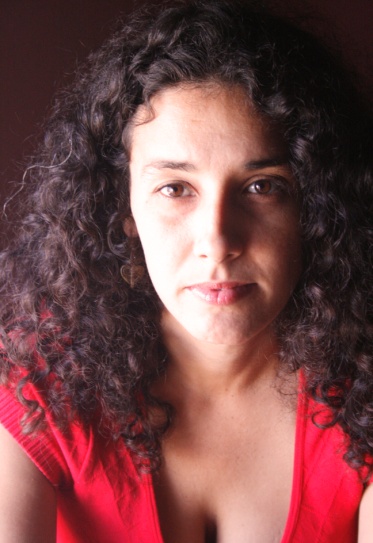 ESTUDIOS REALIZADOS1997-2000Escuela de Arte de Matanzas ¨Roberto Diago Querol.¨Grabado.2001-2006Instituto Superior de Arte.Pintura.EXPOSICIONES1990 Expo ¨El grabado en Matanzas, 3 generaciones.¨ Matanzas.1998 Salón ¨Día de las artes plásticas.¨ Matanzas.1999 Expo ¨Antología de los 90.¨ Matanzas.1999 Expo con grabadores matanceros. Museo de la Revolución.         Ciudad Habana.2000 Expo ¨Nuestros mundos¨ Taller experimental de papel.         Ciudad Habana.2001 Creación del Grupo 609.         Performance, Intervenciones públicas, Video-arte, Instalaciones.         ¨Protesta¨. Camagüey. Performance-intervención.         ¨Y en la paz de la azul reinaba la cólera del rojo.¨ Ives Klein          Performance. I.S.A.         ¨Ensayo I.¨ Intervención-video.         ¨Viseras.¨ Performance–instalación.         ¨Toallas.¨ Performance-intervención. Centro Cultural de España.          ¨Bozales.¨ Intervención-video. Centro comercial Náutico y Carlos III.         ¨Sábanas matrimoniales, marco ideal para tus sueños¨           Performance-intervención en Centro Habana.         ¨Tragantes.¨ Performance-intervención.         ¨Dominó¨ Performance-intervención.         ¨Relevo¨ Intervención-video. Estadio Pedro Marrero. La Habana.         ¨Cuadrado.¨ Performance. Inauguración Salón Diago. Matanzas.         ¨Toque.¨ Video-arte. I.S.A.          Performance-instalación. Galería Habana.          ¨Strip-pis¨ Performance con la intervención de la artista Sarah                      Stolar. San Francisco. E.U.A.          Performance-intervención. Casa Tania Bruguera.2006  Expo personal ¨Ana aunque crezca no será anón¨            Sala Villena de la UNEAC.2012  Creación del proyecto Plastic Guajiras.PREMIOS2002  ¨Cuadrado¨             Segundo premio Salón de arte Roberto Diago, Matanzas. 2003  ¨Toque¨             Premio mejor video de música experimental. I.S.A.2004   Premio mejor proyecto performatico y beca de creación               concedido por el Instituto de arte de San Francisco, Universidad             de Nueva York y por la Fundación Franklin Furnace. Nueva York.   